Dagplejen - Barnets udvikling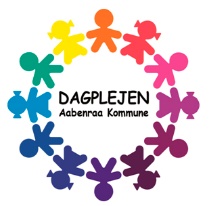 Udfyldes når barnet er 2½ årSkemaet skal udfyldes indenfor en periode på 14 dage.Barnets navn og fødselsdato:Dagplejers navn:1 – Gør det½ - Gør det nogle gange0 – Gør det ikke? – Ved ikke1Opmærksomhed 2 – 2½ år1½0?1Har opmærksomhed på forandringer og tilpasser sig kropsligt (kan fx krybe under bordet eller gå over en forhindring)2Kan skelne farverne rød, gul, blå, grøn, hvid, sort, ved at parre dem to og to (behøver ikke benævne farverne)3Forstår mængdebegreb til en (fx giv mig en til)4Kan blive i en leg, selvom der er lette forstyrrelse udefra2Hukommelse 2 – 2½ år1½0?1Genkender eller betegner forskellige steder korrekt2Kender antal op til to3Genkender billeder af sig selv og andre kendte personer4Genkender og benævner ting, der ikke ses dagligt5Kender de forskellige rum i huset3Leg 2 – 2½ år1½0?1Deltager i gruppeaktivitet i kortere perioder (fx rundkredslege, sange, hoppen, klappen og rytmiske lege)2Efterligner detaljeret og efterlaver mimisk en række forskellige roller (fx mor lægger ble på, mader baby, lægen giver medicin)3Laver figurer og genstande (fx bygger bjerge, bager kager i sandkassen, former figurer og genstande af plastiske materialer som modellervoks og lignende)4Lægger sværere former på plads i formbræt (fx stjerner, ovaler, dyrefigurer)5Leger ”forskrække” lege6Leger tumlelege7Sorterer ting efter fælles egenskaber såsom form, farve og størrelse4Sprog og kommunikative kompetencer 2 – 2½ år1½0?1Bruger kendeord og flertal2Svarer på spørgsmål om hvor, hvad, hvem3Bruger sproget til at viderebringe ideer og oplysninger frem for kun at udtrykke dem 4Anvender negative bedømmelser (fx ”det er ikke en dukke”)5Forstår handlingsforløb, der bliver fortalt til billeder6Holder af og forstår små enkle historier (fx om barnet selv)7Forstår forskellen på lille og stor8Viser antipati og sympati med mimik og kropssprog5Sociale kompetencer 2 – 2½ år1½0?1Reagerer med stolthed på ros2Forstår hvad der er ”rigtigt” og ”forkert”3Udvikler tillid til flere end de primære omsorgspersoner4Forsøger at trøster andre børn5Søger automatisk øjenkontakt med børn og voksne i samværet6Reagerer på andres ansigtsudtryk (fx smiler, når andre smiler, bliver ked af det når nogen ser vred ud)6Selvkontrol 2 – 2½ år1½0?1Udtrykker ønsker og stiller spørgsmål (fx ”må jeg få en is” eller ”må jeg få lov til at”)2Færdiggør en simpel opgave (bygge tårn, lægge puslespil)7Grovmotorik 2 – 2½ år1½0?1Sidder på trehjulet cykel (forsøger evt. at træde rundt)2Hopper med begge ben på stedet (eller over en streg)3Kravler igennem en åbning, der kun er lidt større end barnet selv (fx en tunnel eller under en stol)4Begynder at slå kolbøtter5Kaster bold op over hovedet (med begge hænder)6Forsøger at gribe en stor bold, med begge hænder (inden den rører kroppen)8Finmotorik 2 – 2½ år1½0?1Åbner og lukker for vandet2Holder på saks (forsøger evt. selv at klippe)3Lægger sværere brikker i puslespil (formbræt)4Tegner med blyant eller andet, laver vandrette og lodrette streger og begyndende cirkler (evt. efter den voksnes model)9Færdigheder i hverdagen 2 – 2½ år1½0?1Vil selv gøre ting uden hjælp2Pudser næse3Forsøger selv at tage strømper og andet tøj på4Hjælper af sig selv med at rydde op5Udfører opgaver, på opfordring